от 7 октября 2021 года									         № 1117О внесении изменений в постановление администрации городского 
округа город Шахунья Нижегородской области от 07.06.2021 № 615 «О реорганизации в форме присоединения Муниципального бюджетного дошкольного образовательного учреждения Туманинского детского сада «Рябинка» к Муниципальному бюджетному дошкольному образовательному учреждению детскому саду № 3 «Сказка»Администрация городского округа город Шахунья Нижегородской области 
п о с т а н о в л я е т :1. В постановление администрации городского округа город Шахунья Нижегородской области от 07.06.2021 № 615 «О реорганизации в форме присоединения Муниципального бюджетного дошкольного образовательного учреждения Туманинского детского сада «Рябинка» к Муниципальному бюджетному дошкольному образовательному учреждению детскому саду № 3 «Сказка» внести изменения, изложив п.1 в следующей редакции:«1. Реорганизовать Муниципальное бюджетное дошкольное образовательное учреждение Туманинский детский сад «Рябинка» путем присоединения к Муниципальному бюджетному дошкольному образовательному учреждению детскому саду № 3 «Сказка» до 10.10.2021 года.»2. Настоящее постановление вступает в силу с даты подписания и распространяет свое действие на правоотношения, возникающие с 01.10.2021 года.3. Общему отделу администрации городского округа город Шахунья Нижегородской области разместить настоящее постановление на официальном сайте администрации городского округа город Шахунья Нижегородской области.4. Контроль за исполнением настоящего постановления возложить на первого заместителя главы администрации городского округа город Шахунья Нижегородской области А.Д. Серова.И.о. главы местного самоуправлениягородского округа город Шахунья						              А.Д.Серов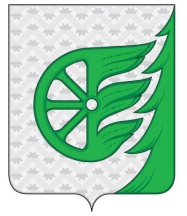 Администрация городского округа город ШахуньяНижегородской областиП О С Т А Н О В Л Е Н И Е